Saksliste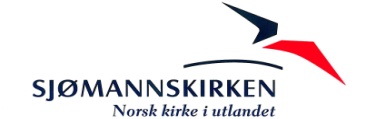 HovedstyretMøtested:Radisson Blue Airport hotell, GardermoenDato:01.09.2020Tidspunkt:10.00 – 17.00SaksnrInnhold66/20Godkjenning av innkalling og dagsorden.67/20Godkjenning av protokoll 23. juni 202068/20Styrets egentid69/20Generalsekretærs orienteringer til HS 01. september 202070/20Utfordringer og behov i utearbeidet71/20Salg av tjenestebolig på Gran Canaria, september 202072/20Generalforsamling 202173/20Søknad om unntak fra grunnregel § 12.274/20Valg av medlemmer i Kong Olav V's jubileumsfond i København, 202075/20Kommunikasjonsavdelingen i koronatid76/20Økonomirapport pr. juli 202077/20Medarbeidersamtale og trivselsmåling - resultat 202078/20Hovedstyret ansettelser og oppsigelser pr august 202079/20Eventuelt